CONTRIBUTO A SOSTEGNO DELLE ASSOCIAZIONI CULTURALI VALDOSTANEAI SENSI DELLA LEGGE REGIONALE 9 DICEMBRE 1981, N. 79ANNO 2024SOGGETTO PROPONENTE(SPECIFICARE)_______________________________________________________NON SI ACCETTANO MODULI COMPILATI A MANOTutti gli enti non profit sono tenuti ad approvare un Bilancio.In generale un’associazione non è obbligata a redigere un vero e proprio bilancio di esercizio ma si può limitare a redigere un semplice rendiconto per cassa, con l’indicazione delle entrate e delle uscite che l’ente ha avuto nel corso dell’esercizio.Le modalità di predisposizione del rendiconto per cassa o del bilancio di competenza dipendono dalla volontà assembleare: potrebbe essere stato esplicitato all’interno dello statuo oppure può dipendere da una delibera dell’Assemblea o dello stesso Consiglio Direttivo.Il Bilancio di esercizio è tuttavia obbligatorio per gli Enti del Terzo Settore che hanno conseguito entrate superiori a 220.000 euro.Il Bilancio di esercizio è il documento contabile che restituisce, secondo la logica della competenza, gli aspetti economici e patrimoniali dell’ente che hanno avuto origine nell’anno di riferimento.Il Bilancio è composto da diversi documenti:Stato Patrimoniale, ovvero il documento che rappresenta la situazione patrimoniale dell’ente, in cui si registrano le attività, le passività e il patrimonio netto;Conto Economico o Rendiconto della gestione, ovvero il documento che evidenzia il risultato economico e in cui si classificano i costi e i ricavi;Nota integrativa, ovvero il documento che integra le informazioni contenute nello Stato Patrimoniale e nel Conto economico e motiva quanto accaduto nel periodo di esercizio.Molto spesso viene corredato dalla Relazione di Missione.Il principio della competenza economica si fonda sulla irrilevanza delle dinamiche finanziarie rispetto alla rappresentazione del valore economico. Il Rendiconto di cassa è il documento che riporta unicamente le evidenze finanziarie dell’anno, quindi secondo un criterio di cassa, ciò che ha prodotto un’entrata o un’uscita dalla cassa o dai conti correnti.A titolo meramente esemplificativo, un’associazione potrebbe approvare un rendiconto per cassa così strutturato:In questo prospetto vanno trascritti tutti i ricavi e i costi afferenti alle categorie di spesa ammissibili connessi alla realizzazione delle attività e al funzionamento del beneficiario di competenza dell’anno 2024.Le spese per essere considerate ammissibili devono dunque essere imputabili, per competenza, all’annualità 2024, e pertanto ordinariamente fatturate a partire dalla data del 1° gennaio 2024 ed entro il 31 dicembre 2024, fatti salvi i documenti diversamente datati ma imputabili al 2024. Il principio della competenza economica si fonda sulla irrilevanza delle dinamiche finanziarie rispetto alla rappresentazione del valore economico. Pertanto i costi e i ricavi devono essere rappresentati nel rendiconto dell’esercizio in cui essi hanno trovato giustificazione economica, indipendentemente dalla data di incasso o pagamento.Ai fini del disavanzo verranno conteggiate tutte le voci di spesa e di entrata del beneficiario, purché afferenti alle categorie di spesa ammissibili di cui agli articoli 5 e 6 della deliberazione della Giunta regionale n. 1460 del 4 dicembre 2023, comprese, pertanto:le spese per il funzionamento, per l’importo eccedente il 40% del contributo concesso;le spese in conto capitale per l’acquisto di attrezzature, apparecchiature ed arredi, per l’importo eccedente il 25% del contributo concesso;le spese per parcelle legali e notarili.Nel caso in cui il disavanzo accertato risulti inferiore all’ammontare del contributo assegnato quest’ultimo verrà ricondotto al valore del deficit effettivo.Ai fini del rispetto della percentuale di copertura delle spese (che può essere pari al 100% del fabbisogno) le voci di spesa di cui alle precedenti lettere a) - b) verranno conteggiate entro i limiti del 40% e del 25% del contributo concesso.***************Il/La sottoscritto/a _______________________________________________________________,in qualità di Rappresentante Legale di ________________________________________________,ai sensi del D.P.R. 28 dicembre 2000, n. 445 ed in particolare ai sensi degli articoli 46 e 47 del medesimo, e degli articoli 30 e 31 della l.r. 19/2007, sotto la propria esclusiva responsabilità e consapevole delle sanzioni previste dalla legislazione penale e dalle leggi speciali in materia di falsità degli atti:DICHIARATOTALE COMPLESSIVO DELLE SPESE EFFETTIVETOTALE COMPLESSIVO DELLE ENTRATE EFFETTIVESALDO CONTABILEAVVERTENZALe spese e i ricavi vanno indicati al netto dell’iva salvo il caso di iva non recuperabile.Gli importi inseriti per ciascuna categoria di spesa devono trovare corrispondenza con la documentazione contabile conservata presso la sede del soggetto beneficiario del contributo. Tale documentazione dovrà essere presentata a questi uffici in caso di successivo controllo di veridicità sulle dichiarazioni rese.Il/La sottoscritto/a _______________________________________________________________,in qualità di Rappresentante Legale di ________________________________________________,ai sensi del D.P.R. 28 dicembre 2000, n. 445 ed in particolare ai sensi degli articoli 46 e 47 del medesimo, e degli articoli 30 e 31 della l.r. 19/2007, sotto la propria esclusiva responsabilità e consapevole delle sanzioni previste dalla legislazione penale e dalle leggi speciali in materia di falsità degli atti:DICHIARATUTTI I DOCUMENTI DI SPESA INDICATI IN ELENCO SONO RIFERITI AL CUP…………………………….. RENDICONTO ECONOMICO 2024NOTA TECNICA di BILANCIORendiconto elaborato secondo il criterio di cassa Situazione finanziaria al 1/1/2020: € 6.000 di cuiCassa al 1/1/2020: € 300,00 – Banca al 1/1/2020: € 5.700,00      Avanzo di esercizio € 3.388,00Situazione finanziaria al 31/12/2020: € 9.388,00 di cuiCassa al 31/12/2020: € 200,00 – Banca al 31/12/2020: € 9.188,00FAC-SIMILE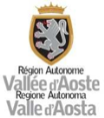 RENDICONTO ECONOMICO 2024PER CATEGORIE DI SPESARELATIVO ALLE ATTIVITÀ E AL FUNZIONAMENTODELLE ASSOCIAZIONI CULTURALI VALDOSTANE DI CUI ALLA LR 79/1981DENOMINAZIONE DELLA CATEGORIA DI SPESAeuroSPESE PER IL FUNZIONAMENTOCosti per affitto sede, spese condominiali, pulizia sede, manutenzione ordinaria€Costi per energia elettrica, acqua, telefono, rifiuti solidi urbani€Consulenze e gestione amministrative e fiscali€Spese per oneri fideiussori e assicurativi€SPESE PER LA REALIZZAZIONE DELLE ATTIVITÀ ISTITUZIONALISpese relative al personale interno€Spese relative al personale esterno€Spese per servizi accessori e strumentali€Spese per acquisto di beni materiali di consumoSpese per l’acquisto di piccole attrezzature e macchinari di valore inferiore a 516,46 €€Spese per l’acquisto di attrezzature, apparecchiature, arredi di valore superiore a 516,46 €€Spese per l’acquisto di testimonianze culturali materiali e immateriali €Spese per la realizzazione di attività fruibili da remoto€Spese per la realizzazione di materiale didattico, promozionale, informativo €Spese per la stampa e la pubblicazione di opere attinenti l’attività istituzionale€Spese di promozione e pubblicità€Spese analiticamente documentate per vitto, alloggio e trasporto€Premi e riconoscimenti concorsuali aventi carattere simbolico€(specificare) ________________________________________________________€TOTALE COMPLESSIVO DELLE SPESE € _____________CATEGORIA DI ENTRATAeuroEntrate da altri contributi pubblici (specificare Ente – Consiglio regionale, Comune, Unité des Communes, altro –  e relativo importo)____________________________________ € _____________________________________________________ € _________________€Fondazioni bancarie (specificare le singole Fondazioni bancarie e l’importo del singolo contributo)____________________________________ € _____________________________________________________ € _________________€Entrate da altri soggetti privati (specificare quali e l’importo del singolo contributo)____________________________________ € _____________________________________________________ € _________________€Biglietti e abbonamenti€Vendita programmi, cataloghi, merchandising€Sponsorizzazioni€Prestazioni per servizi resi€Quote associative€Offerte e liberalità€Altri proventi€TOTALE COMPLESSIVO DELLE ENTRATE (AL NETTO DEL CONTRIBUTO REGIONALE)€ B) TOTALE COMPLESSIVO DELLE ENTRATE€TOTALE COMPLESSIVO DELLE SPESE€SALDO CONTABILE€____________________________________________(Luogo e data)Il Legale Rappresentante(firma)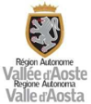 ELENCO DETTAGLIATO DEI GIUSTIFICATIVI DELLE SPESE ESPOSTE NEL RENDICONTO Spese per affitto sede, spese condominiali, pulizia sede, manutenzione ordinariaSpese per affitto sede, spese condominiali, pulizia sede, manutenzione ordinariaSpese per affitto sede, spese condominiali, pulizia sede, manutenzione ordinariaSpese per affitto sede, spese condominiali, pulizia sede, manutenzione ordinariaSpese per affitto sede, spese condominiali, pulizia sede, manutenzione ordinariaSpese per affitto sede, spese condominiali, pulizia sede, manutenzione ordinariaDescrizione Della spesa(oggetto del documento)Tipologia documento(fattura, ricevuta fiscale…)Data del documentoSoggetto emettente (fornitore)ImportoData pagamentoN.B.: In caso di spesa non ancora saldata, barrare la casellaTOTALETOTALETOTALETOTALESpese per energia elettrica, acqua, telefono, rifiuto solidi urbaniSpese per energia elettrica, acqua, telefono, rifiuto solidi urbaniSpese per energia elettrica, acqua, telefono, rifiuto solidi urbaniSpese per energia elettrica, acqua, telefono, rifiuto solidi urbaniSpese per energia elettrica, acqua, telefono, rifiuto solidi urbaniSpese per energia elettrica, acqua, telefono, rifiuto solidi urbaniDescrizione Della spesa(oggetto del documento)Tipologia documento(fattura, ricevuta fiscale…)Data del documentoSoggetto emettente (fornitore)ImportoData pagamentoN.B.: In caso di spesa non ancora saldata, barrare la casellaTOTALETOTALETOTALETOTALESpese per consulenze e gestione amministrative e fiscaliSpese per consulenze e gestione amministrative e fiscaliSpese per consulenze e gestione amministrative e fiscaliSpese per consulenze e gestione amministrative e fiscaliSpese per consulenze e gestione amministrative e fiscaliSpese per consulenze e gestione amministrative e fiscaliDescrizione Della spesa(oggetto del documento)Tipologia documento(fattura, ricevuta fiscale…)Data del documentoSoggetto emettente (fornitore)ImportoData pagamentoN.B.: In caso di spesa non ancora saldata, barrare la casellaTOTALETOTALETOTALETOTALESpese per oneri fideiussori e assicurativiSpese per oneri fideiussori e assicurativiSpese per oneri fideiussori e assicurativiSpese per oneri fideiussori e assicurativiSpese per oneri fideiussori e assicurativiSpese per oneri fideiussori e assicurativiDescrizione Della spesa(oggetto del documento)Tipologia documento(fattura, ricevuta fiscale…)Data del documentoSoggetto emettente (fornitore)ImportoData pagamentoN.B.: In caso di spesa non ancora saldata, barrare la casellaTOTALETOTALETOTALETOTALESpese relative al personale internoSpese relative al personale internoSpese relative al personale internoSpese relative al personale internoSpese relative al personale internoSpese relative al personale internoDescrizione Della spesa(oggetto del documento)Tipologia documento(fattura, ricevuta fiscale…)Data del documentoSoggetto emettente (fornitore)ImportoData pagamentoN.B.: In caso di spesa non ancora saldata, barrare la casellaTOTALETOTALETOTALETOTALESpese relative al personale esternoSpese relative al personale esternoSpese relative al personale esternoSpese relative al personale esternoSpese relative al personale esternoSpese relative al personale esternoDescrizione Della spesa(oggetto del documento)Tipologia documento(fattura, ricevuta fiscale…)Data del documentoSoggetto emettente (fornitore)ImportoData pagamentoN.B.: In caso di spesa non ancora saldata, barrare la casellaTOTALETOTALETOTALETOTALESpese per servizi accessori e strumentaliSpese per servizi accessori e strumentaliSpese per servizi accessori e strumentaliSpese per servizi accessori e strumentaliSpese per servizi accessori e strumentaliSpese per servizi accessori e strumentaliDescrizione Della spesa(oggetto del documento)Tipologia documento(fattura, ricevuta fiscale…)Data del documentoSoggetto emettente (fornitore)ImportoData pagamentoN.B.: In caso di spesa non ancora saldata, barrare la casellaTOTALETOTALETOTALETOTALESpese per acquisto di beni e materiali di consumoSpese per acquisto di beni e materiali di consumoSpese per acquisto di beni e materiali di consumoSpese per acquisto di beni e materiali di consumoSpese per acquisto di beni e materiali di consumoSpese per acquisto di beni e materiali di consumoDescrizione Della spesa(oggetto del documento)Tipologia documento(fattura, ricevuta fiscale…)Data del documentoSoggetto emettente (fornitore)ImportoData pagamentoN.B.: In caso di spesa non ancora saldata, barrare la casellaTOTALETOTALETOTALETOTALESpese per l’acquisto di piccole attrezzature e macchinari di valore inferiore a 516,46 euroSpese per l’acquisto di piccole attrezzature e macchinari di valore inferiore a 516,46 euroSpese per l’acquisto di piccole attrezzature e macchinari di valore inferiore a 516,46 euroSpese per l’acquisto di piccole attrezzature e macchinari di valore inferiore a 516,46 euroSpese per l’acquisto di piccole attrezzature e macchinari di valore inferiore a 516,46 euroSpese per l’acquisto di piccole attrezzature e macchinari di valore inferiore a 516,46 euroDescrizione Della spesa(oggetto del documento)Tipologia documento(fattura, ricevuta fiscale…)Data del documentoSoggetto emettente (fornitore)ImportoData pagamentoN.B.: In caso di spesa non ancora saldata, barrare la casellaTOTALETOTALETOTALETOTALESpese per l’acquisto di attrezzature apparecchiature e arredi di valore superiore a 516,46 euro Spese per l’acquisto di attrezzature apparecchiature e arredi di valore superiore a 516,46 euro Spese per l’acquisto di attrezzature apparecchiature e arredi di valore superiore a 516,46 euro Spese per l’acquisto di attrezzature apparecchiature e arredi di valore superiore a 516,46 euro Spese per l’acquisto di attrezzature apparecchiature e arredi di valore superiore a 516,46 euro Spese per l’acquisto di attrezzature apparecchiature e arredi di valore superiore a 516,46 euro Descrizione Della spesa(oggetto del documento)Tipologia documento(fattura, ricevuta fiscale…)Data del documentoSoggetto emettente (fornitore)ImportoData pagamentoN.B.: In caso di spesa non ancora saldata, barrare la casellaTOTALETOTALETOTALETOTALESpese per l’acquisto di testimonianze culturali materiali e immaterialiSpese per l’acquisto di testimonianze culturali materiali e immaterialiSpese per l’acquisto di testimonianze culturali materiali e immaterialiSpese per l’acquisto di testimonianze culturali materiali e immaterialiSpese per l’acquisto di testimonianze culturali materiali e immaterialiSpese per l’acquisto di testimonianze culturali materiali e immaterialiDescrizione Della spesa(oggetto del documento)Tipologia documento(fattura, ricevuta fiscale…)Data del documentoSoggetto emettente (fornitore)ImportoData pagamentoN.B.: In caso di spesa non ancora saldata, barrare la casellaTOTALETOTALETOTALETOTALESpese per la realizzazione di attività fruibili da remotoSpese per la realizzazione di attività fruibili da remotoSpese per la realizzazione di attività fruibili da remotoSpese per la realizzazione di attività fruibili da remotoSpese per la realizzazione di attività fruibili da remotoSpese per la realizzazione di attività fruibili da remotoDescrizione Della spesa(oggetto del documento)Tipologia documento(fattura, ricevuta fiscale…)Data del documentoSoggetto emettente (fornitore)ImportoData pagamentoN.B.: In caso di spesa non ancora saldata, barrare la casellaTOTALETOTALETOTALETOTALESpese per la realizzazione di materiale didattico, promozionale, informativoSpese per la realizzazione di materiale didattico, promozionale, informativoSpese per la realizzazione di materiale didattico, promozionale, informativoSpese per la realizzazione di materiale didattico, promozionale, informativoSpese per la realizzazione di materiale didattico, promozionale, informativoSpese per la realizzazione di materiale didattico, promozionale, informativoDescrizione Della spesa(oggetto del documento)Tipologia documento(fattura, ricevuta fiscale…)Data del documentoSoggetto emettente (fornitore)ImportoData pagamentoN.B.: In caso di spesa non ancora saldata, barrare la casellaTOTALETOTALETOTALETOTALESpese per la stampa e la pubblicazione di opere attinenti l’attività istituzionaleSpese per la stampa e la pubblicazione di opere attinenti l’attività istituzionaleSpese per la stampa e la pubblicazione di opere attinenti l’attività istituzionaleSpese per la stampa e la pubblicazione di opere attinenti l’attività istituzionaleSpese per la stampa e la pubblicazione di opere attinenti l’attività istituzionaleSpese per la stampa e la pubblicazione di opere attinenti l’attività istituzionaleDescrizione Della spesa(oggetto del documento)Tipologia documento(fattura, ricevuta fiscale…)Data del documentoSoggetto emettente (fornitore)ImportoData pagamentoN.B.: In caso di spesa non ancora saldata, barrare la casellaTOTALETOTALETOTALETOTALESpese per la promozione e la pubblicitàSpese per la promozione e la pubblicitàSpese per la promozione e la pubblicitàSpese per la promozione e la pubblicitàSpese per la promozione e la pubblicitàSpese per la promozione e la pubblicitàDescrizione Della spesa(oggetto del documento)Tipologia documento(fattura, ricevuta fiscale…)Data del documentoSoggetto emettente (fornitore)ImportoData pagamentoN.B.: In caso di spesa non ancora saldata, barrare la casellaTOTALETOTALETOTALETOTALESpese per vitto, alloggio e trasportoSpese per vitto, alloggio e trasportoSpese per vitto, alloggio e trasportoSpese per vitto, alloggio e trasportoSpese per vitto, alloggio e trasportoSpese per vitto, alloggio e trasportoDescrizione Della spesa(oggetto del documento)Tipologia documento(fattura, ricevuta fiscale…)Data del documentoSoggetto emettente (fornitore)ImportoData pagamentoN.B.: In caso di spesa non ancora saldata, barrare la casellaTOTALETOTALETOTALETOTALEPremi e riconoscimenti concorsuale aventi carattere simbolicoPremi e riconoscimenti concorsuale aventi carattere simbolicoPremi e riconoscimenti concorsuale aventi carattere simbolicoPremi e riconoscimenti concorsuale aventi carattere simbolicoPremi e riconoscimenti concorsuale aventi carattere simbolicoPremi e riconoscimenti concorsuale aventi carattere simbolicoDescrizione Della spesa(oggetto del documento)Tipologia documento(fattura, ricevuta fiscale…)Data del documentoSoggetto emettente (fornitore)ImportoData pagamentoN.B.: In caso di spesa non ancora saldata, barrare la casellaTOTALETOTALETOTALETOTALEIva effettivamente pagata se non recuperata o recuperabileIva effettivamente pagata se non recuperata o recuperabileIva effettivamente pagata se non recuperata o recuperabileIva effettivamente pagata se non recuperata o recuperabileIva effettivamente pagata se non recuperata o recuperabileIva effettivamente pagata se non recuperata o recuperabileDescrizione Della spesa(oggetto del documento)Tipologia documento(fattura, ricevuta fiscale…)Data del documentoSoggetto emettente (fornitore)ImportoData pagamentoN.B.: In caso di spesa non ancora saldata, barrare la casellaTOTALETOTALETOTALETOTALE……………………..……………………..……………………..……………………..……………………..……………………..Descrizione Della spesa(oggetto del documento)Tipologia documento(fattura, ricevuta fiscale…)Data del documentoSoggetto emettente (fornitore)ImportoData pagamentoN.B.: In caso di spesa non ancora saldata, barrare la casellaTOTALETOTALETOTALETOTALE____________________________________________(Luogo e data)Il Legale Rappresentante(firma)